资格条件
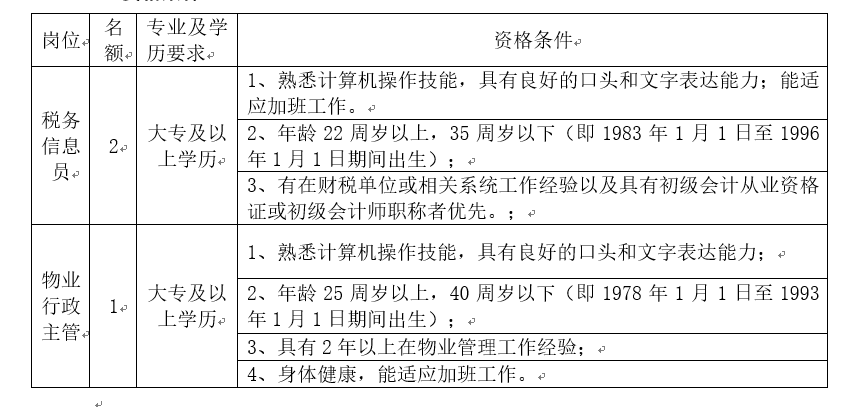 